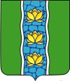 ДУМАКУВШИНОВСКОГО МУНИЦИПАЛЬНОГО ОКРУГАТВЕРСКОЙ ОБЛАСТИРЕШЕНИЕО реорганизации Администрации Кувшиновского муниципального округа Тверской областиВ соответствии со статьями 57 - 60 Гражданского кодекса Российской Федерации, законом Тверской области от 04.05.2023 № 18-ЗО                                               «О преобразовании муниципальных образований, входящих в состав территории муниципального образования Тверской области Кувшиновский муниципальный район, путем объединения поселений и создании вновь образованного муниципального образования с наделением его статусом муниципального округа и внесении изменений в отдельные законы Тверской области», Уставом Кувшиновского муниципального округа Дума Кувшиновского муниципального округаРЕШИЛА:Реорганизовать Администрацию Кувшиновского муниципального округа Тверской области (ИНН 6929001850) путём присоединения к ней Администрации муниципального образования городского поселения «Город Кувшиново» (ИНН 6929004308), Администрации Сокольнического сельского поселения (ИНН 6929004259), Администрации Тысяцкого сельского поселения (ИНН 6929004298), Администрации Прямухинского сельского поселения (ИНН 6929004185), Администрации Могилевского сельского поселения (ИНН 6929004241). Уполномочить главу Кувшиновского муниципального округа Тверской области Никифорову Анну Сергеевну выступить заявителем при государственной регистрации реорганизации реорганизуемых юридических лиц, при подписании заявлений о внесении записи о прекращении деятельности соответствующих присоединённых юридических лиц.  Главе Кувшиновского муниципального округа Тверской области после внесения в единый государственный реестр юридических лиц записи о начале процедуры реорганизации дважды с периодичностью один раз в месяц опубликовать от имени всех участвующих в реорганизации юридических лиц в средствах массовой информации, в которых опубликовываются данные о государственной регистрации юридических лиц, уведомление о реорганизации.4.	Настоящее решение вступает в силу со дня его принятия, подлежит официальному опубликованию в общественно-политической газете «Знамя» и размещению на официальном сайте администрации Кувшиновского муниципального округа Тверской области в сети «Интернет».Председатель Думы Кувшиновского муниципального округа				            В.Д. РяполовГлава Кувшиновского муниципального округа			    А.С. Никифорова24.01.2024 г.№63г. Кувшиново